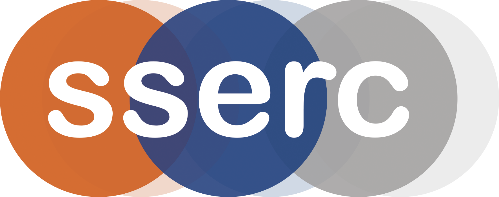 Activity assessedMethane BubblesDate of assessment10th January 2018Date of review (Step 5)SchoolDepartmentStep 1Step 2Step 3Step 4Step 4Step 4List Significant hazards here:Who might be harmed and how?What are you already doing?What further action is needed?ActionsActionsActionsList Significant hazards here:Who might be harmed and how?What are you already doing?What further action is needed?by whom?Due dateDoneMethane bubbles are highly flammable and there is a danger of burn backDemonstrator / AudienceTurn off gas supply before igniting methane foam. Appropriate eye protection should be worn.Burning methane bubbles can burn skin and set light to hair or clothing.Demonstrator / audienceDemonstrator should make sure hands are wetted and that bubbles are, as far as possible, removed from beneath the hand(s).Demonstrator should hold hand(s) out at arm’s length with the hands flat and parallel to the ground.Any loose clothing or hair should be tied back or otherwise secure to remove the possibility of it contacting the flame.Description of activity:Methane is bubbled through a soap solution.The bubbles of methane are scooped up onto the demonstrator’s hand and then ignited.The methane burns quickly and this, along with the fact that it is less dense than air and the heat from the flames rises means that if done carefully there will barely be any feeling of heat in the hands, let alone burns.Additional comments:There will be a great temptation for teachers to allow pupils to do this experiment. In general, SSERC would recommend that this is not done. There are too many possibilities for even competent and well-behaved students to make mistakes that could result in injury. That said, the risk assessment is the teacher’s responsibility.A more suitable way of getting pupils involved might be to get them to ignite the bubbles on a mat or on the teacher’s hands.With the exception of hydrogen, using gases other than methane for this demonstration can be more dangerous. Anyone contemplating doing so should contact SSERC first.